Imię i nazwisko:……………………………………..		Elektrotechnika i elektronika Test przesyłamy w terminie do 23.11.2020r. na adres: turnus2@bcebielsko.pl Plik nazywany Elektrotechnika i elektronika – imię i nazwiskoWłaściwą odpowiedź podkreślić.Do nieodnawialnych źródeł energii zaliczamy między innymi:energię geotermalną, gaz ziemny, ropę naftowągaz ziemny, ropę naftowąenergię biomasy, gaz ziemny, ropę naftową, węgiel ziemny i brunatnyŹródłem energii elektrycznej w pojazdach samochodowych może być:oświetlenie, układ zapłonowy, akumulator, prądnicabezpieczniki, akumulator, prądnica lub alternatorakumulator, prądnica lub alternatorSilnik to maszyna przeznaczone do przetwarzania energii elektrycznej na mechanicznąmechanicznej na elektrycznąelektrycznej na elektrycznąPoniższy symbol to:symbol silnika elektrycznego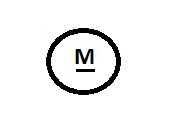 symbol silnika prądu stałegosymbol silnika indukcyjnegoZe względu na sposób ekspozycji wskazań mierniki dzieli się na:Rejestratory i cyfrowecharakterografy i rejestratoryanalogowe i cyfroweGenerator elektryczny to inaczej:prądnica miernik elektrycznywoltomierzNajważniejsze atrybuty silnika to między innymi:sprawność, moment obrotowy, utlenianiemoc, sprawność, paliwomoc, sprawność, moment obrotowy Wymienić 4 przyrządy pomiarowe do pomiarów wielkości elektrycznych zamieszczone na wskazanych poniżej stronach internetowych oraz w filmie pt.” Przyrządy do pomiarów elektrycznych Testo” oraz omówić do czego służą te przyrządy.https://static-int.testo.com/media/4d/c2/db05d53fe12b/pl_brochure-Electricals-2020.pdfhttps://botland.com.pl/pl/228-urzadzenia-pomiarowehttps://www.youtube.com/watch?v=N7hZxb04swM&feature=emb_logo